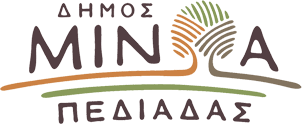 Αρκαλοχώρι, 18/ 02/2022Προς: ΜΜΕΔΕΛΤΙΟ ΤΥΠΟΥΣυγχαρητήρια Δημάρχου Μινώα Πεδιάδας Μανώλη Φραγκάκη για την εκλογή του νέου Μητροπολίτη Ρεθύμνης και Αυλοποτάμου       Μετά την ανακοίνωση της εκλογής του μέχρι σήμερα Επίσκοπου Κνωσού Πρόδρομου Ξενάκη στη θέση του Μητροπολίτη Ρεθύμνης και Αυλοποτάμου, ο Δήμαρχος Μινώα Πεδιάδας Μανώλης Φραγκάκης, προχώρησε στην ακόλουθη δήλωση:     «Συγχαρητήρια στο νέο Μητροπολίτη Ρεθύμνης και Αυλοποτάμου, κ.κ. Πρόδρομο για την εκλογή του. Του εύχομαι εκ βάθους καρδίας, άξια συνέχεια της ποιμαντορίας του. Η διακονία του να είναι λαμπρή και πηγή ευαγούς πνευματικής καθοδήγησης, όπως αυτή του προκατόχου του και νυν Αρχιεπισκόπου Κρήτης κ.κ. Ευγενίου, με πραότητα, πνευματικότητα και αξιοσύνη».